Гражданско-патриотическое воспитаниеВоенно-спортивное мероприятие по военно-прикладным видам спорта21января в честь «Дня Воинской славы» в МКОУ «Аверьяновская СОШ» совместно с Кизлярской Автошколой ДОСААФ России, прошло военно-спортивное мероприятие по военно-прикладным видам спорта.      На мероприятии присутствовали:- заместитель начальника Автошколы по учебно-производственной части Аликберу Анатолий Яхьяевич,- курсанты Кизлярской Автошколы,- заместитель директора по УВР Аюбова Р.С.,- учитель ОБЖ Везиров М.С.- отряд «Молодая гвардия» Аверьяновской школы.      Цель проведения игры: формирование у учащихся чувства патриотизма, возможность проявления героизма, выносливости и находчивости.Мероприятие включало в себя несколько дисциплин, таких как: неполная разборка и сборка автомата АК-74; челночный бег 3/10; подтягивание на высокой перекладине;  прыжок в длину с места; поднимание туловища из положения лежа на спине.    Все учащиеся хорошо проявили себя, показав неплохой результат.В ходе проведения итогов конкурса с большим отрывом выиграла в очередной раз команда Аверьяновской средней школы «Молодая гвардия». 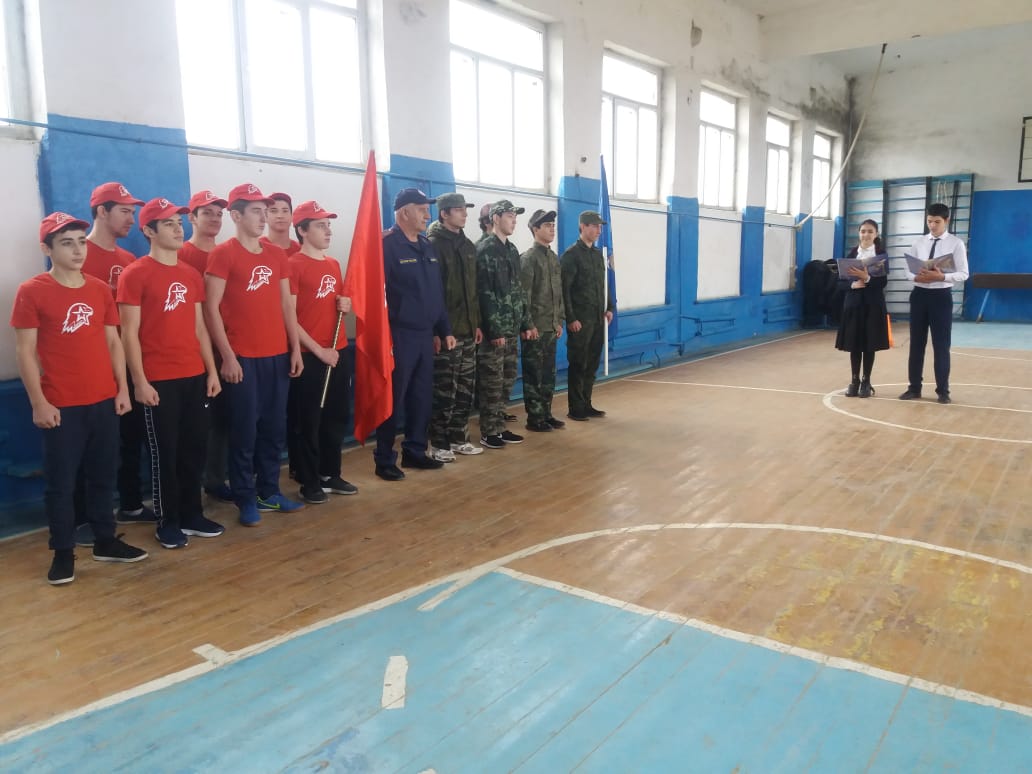 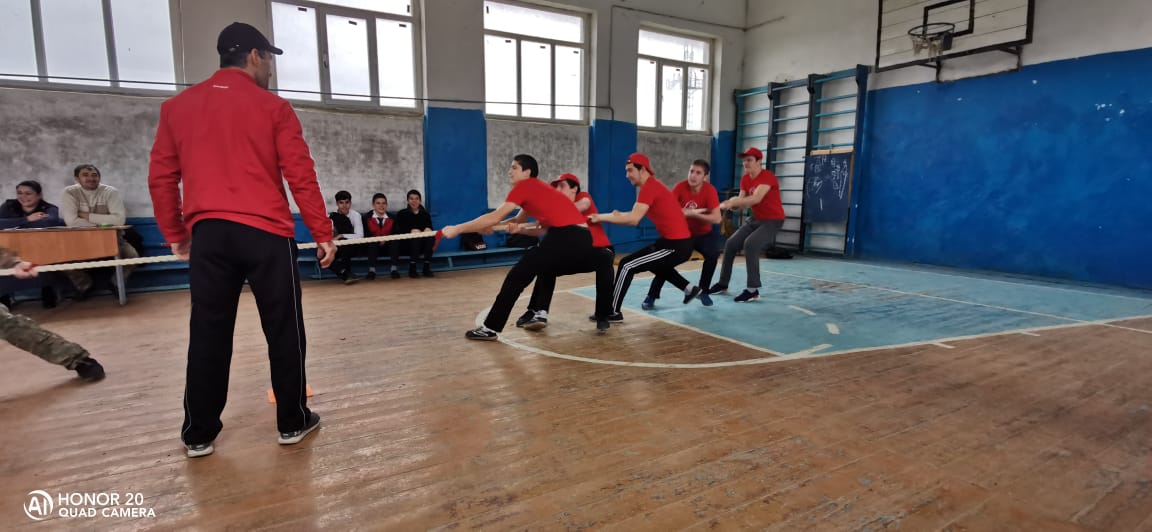 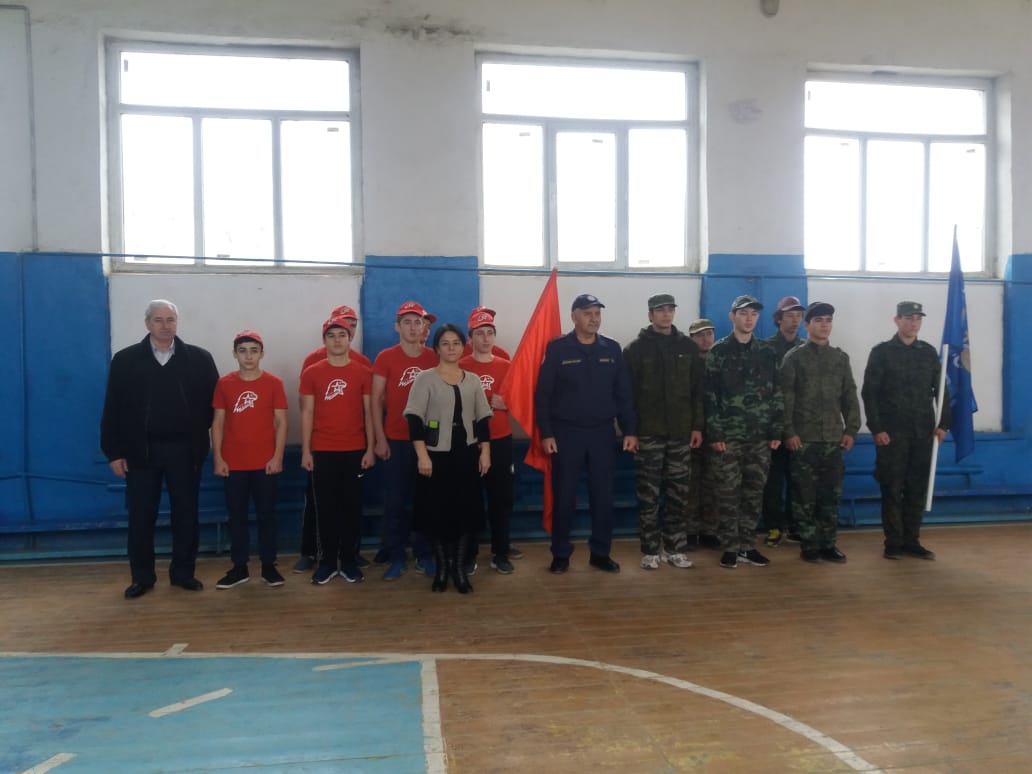 Акция « Письмо солдату»     27 января в рамках проведения муниципального конкурса  военно-патриотической направленности  в МКОУ « Аверьяновская СОШ» прошла акция  «Письмо солдату».     Юнармейцам было дано задание – написать благодарственные письма  своим прадедам. Ребята в письменной форме выражали благодарность  солдату: « Спасибо! Спасибо всем тем, кто отважно боролся за свою Родину. Благодаря вам, мы живем сейчас мирной жизнью. Ваш подвиг бессмертен, он будет жить в веках. Ценой своей жизни вы отстояли победу!».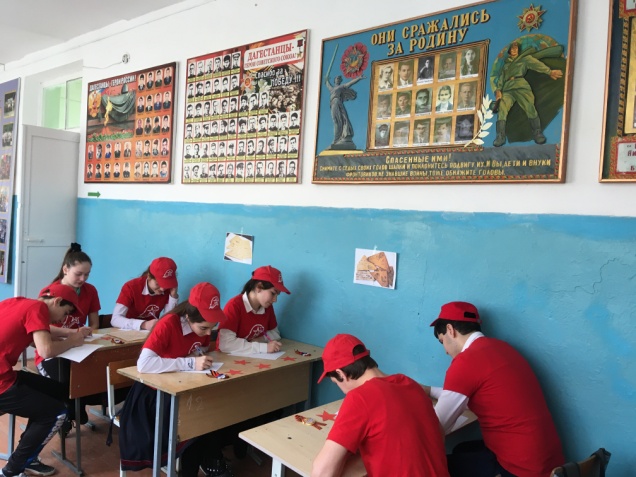 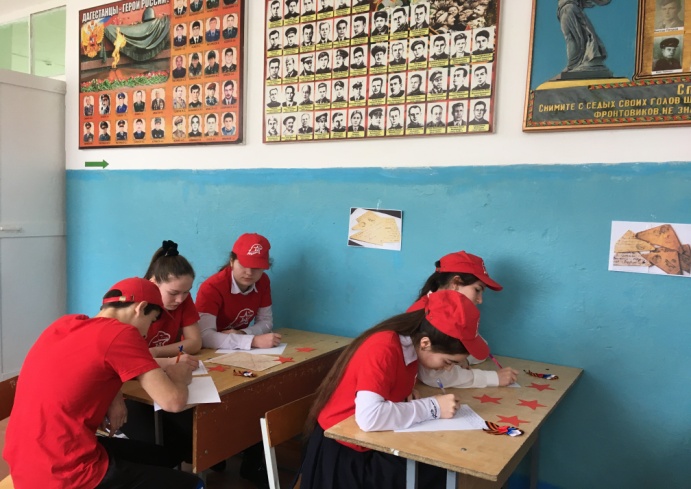 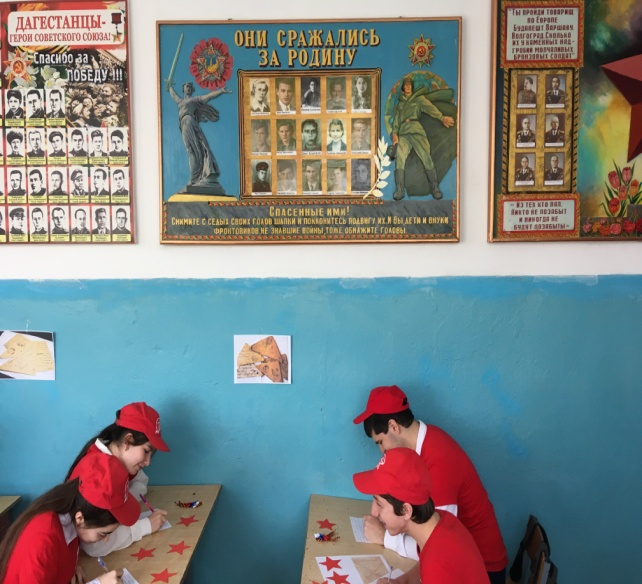 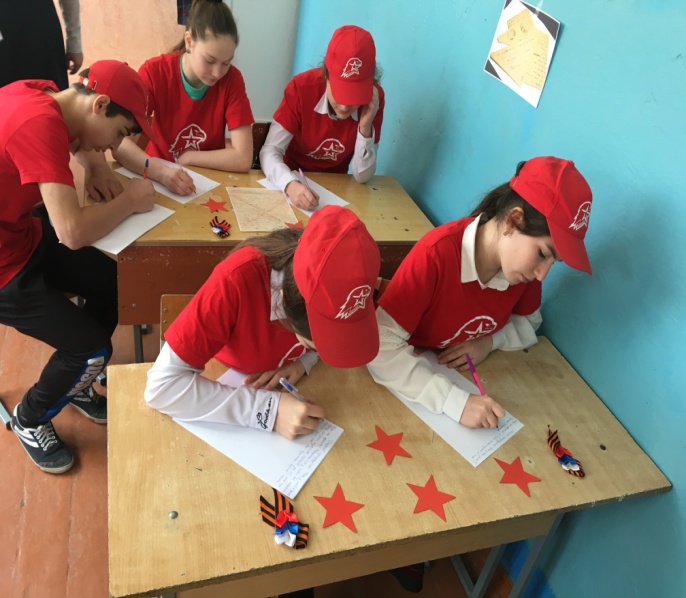 29 января в ЦТКНР Кизлярского района в рамках Года памяти и славы в России 75-летия Великой Победы стартовала акция "Красная звезда",  участие в которой приняли волонтёры, юнармейцы и учащиеся Аверьяновской СОШ, представители районной администрации и общественных организаций Кизлярского района.
В этот день прозвучали рассказы-воспоминания об участниках тех далёких событий. Затем присутствующие прикрепили свои красные звёзды на стену.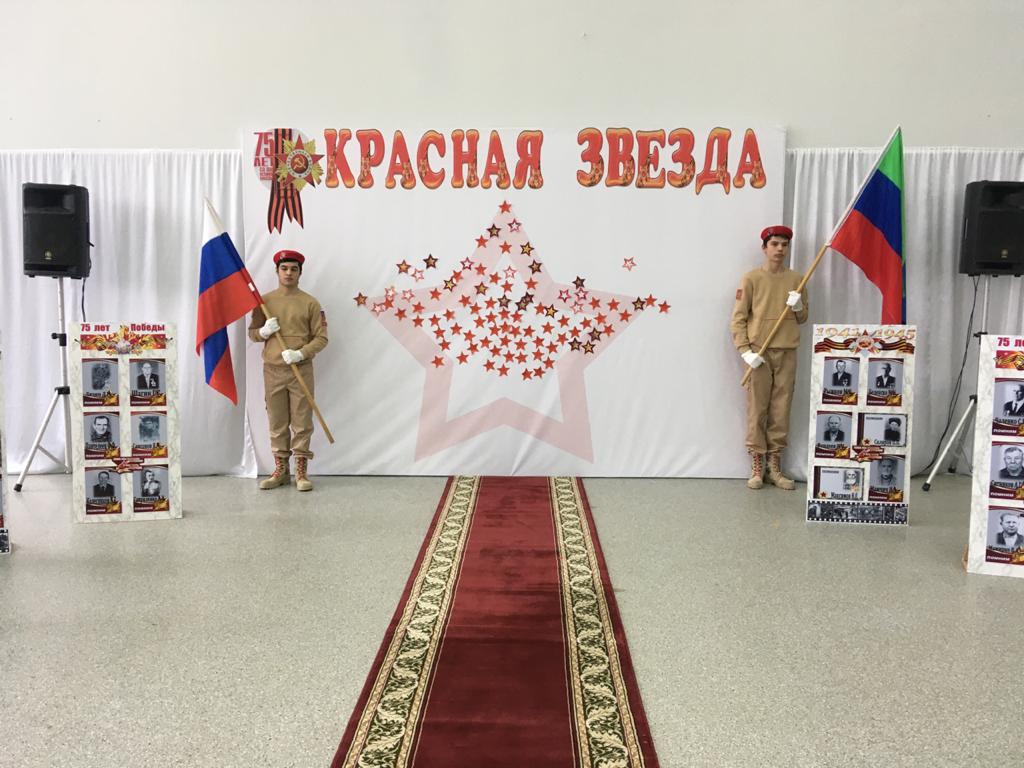 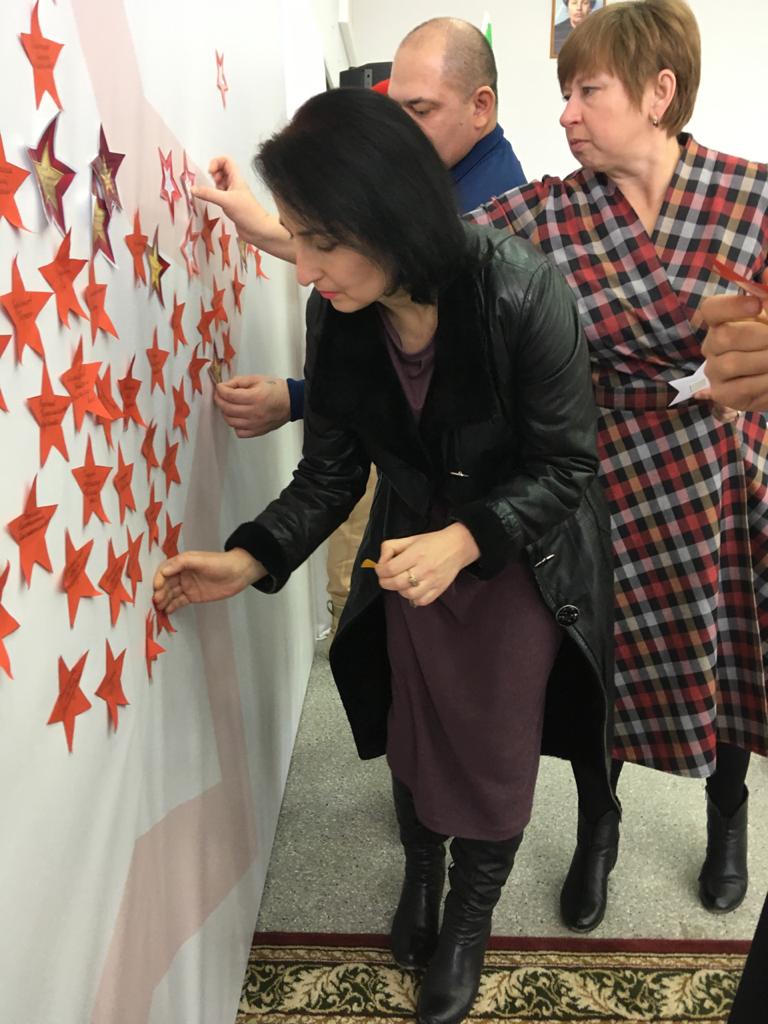 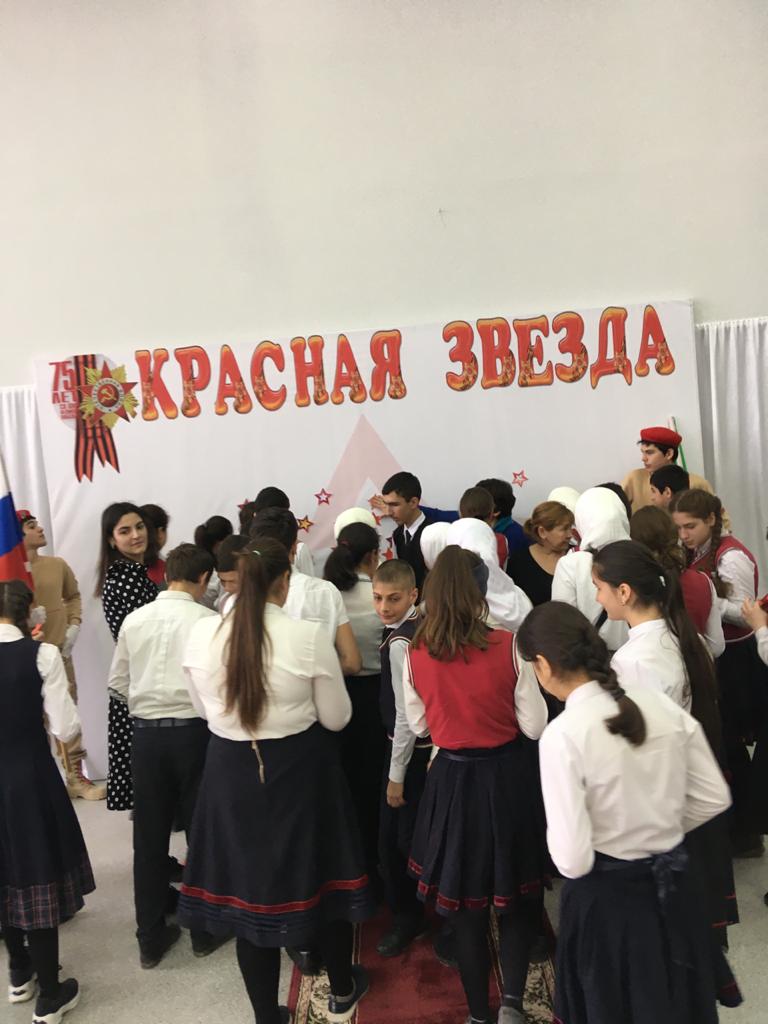 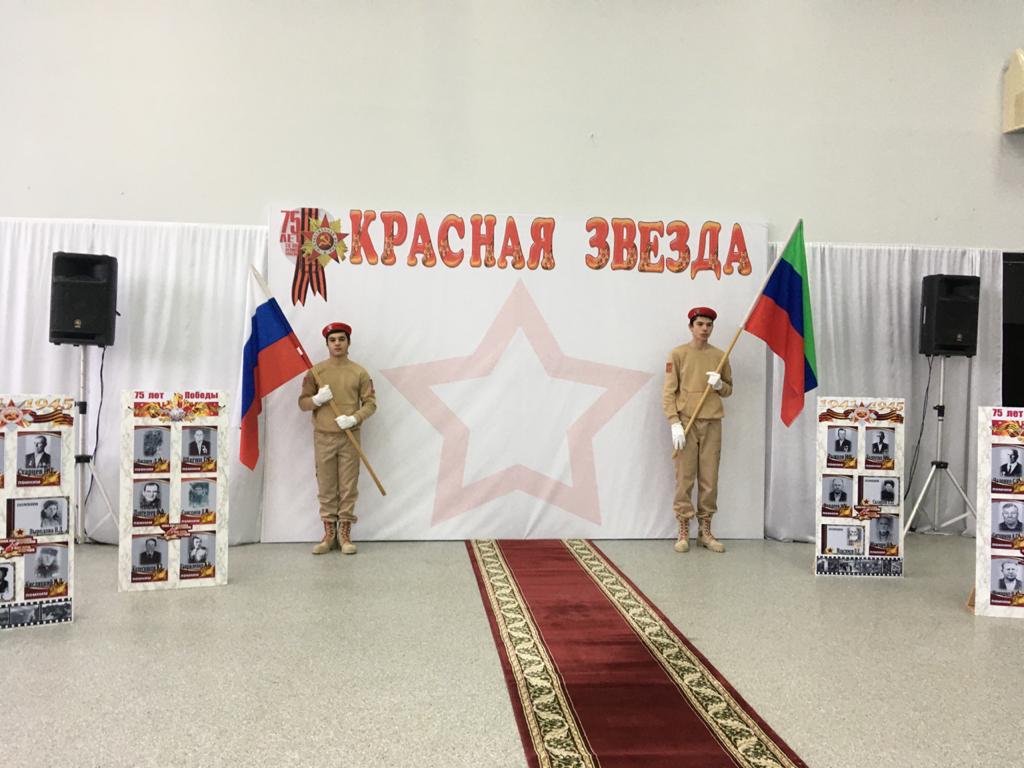 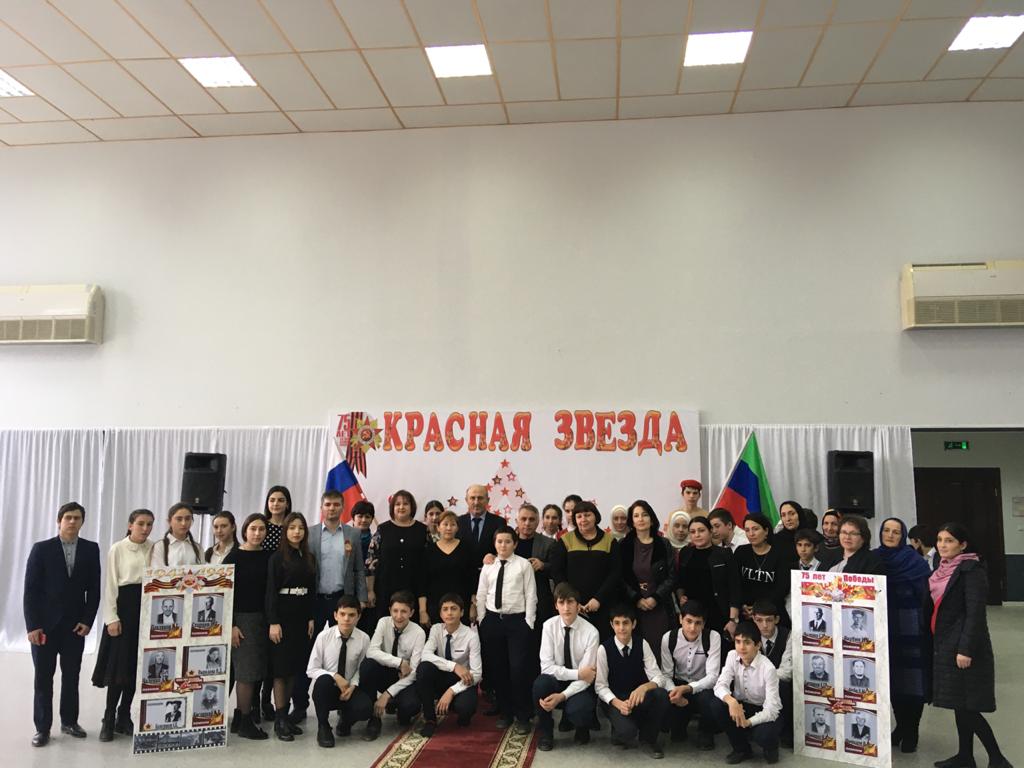 Акция «Посади дерево»1 февраля 2020 года в МКОУ «Аверьяновская СОШ» стартовала акция посвященная 75-летию Победы «Посади дерево». Ребята понимают, что озеленение планеты – очень важное дело. Само дерево – символ мира, это напоминание о хрупкости природы и необходимости ее защиты.
Учащиеся 7-х классов во главе с директором школы Махтаевой З.О., посадили саженцы ясени на территории школы. Работали ребята с большим энтузиазмом. Они надеятся, что посаженные ими саженцы приживутся и помогут сохранить нашу планету.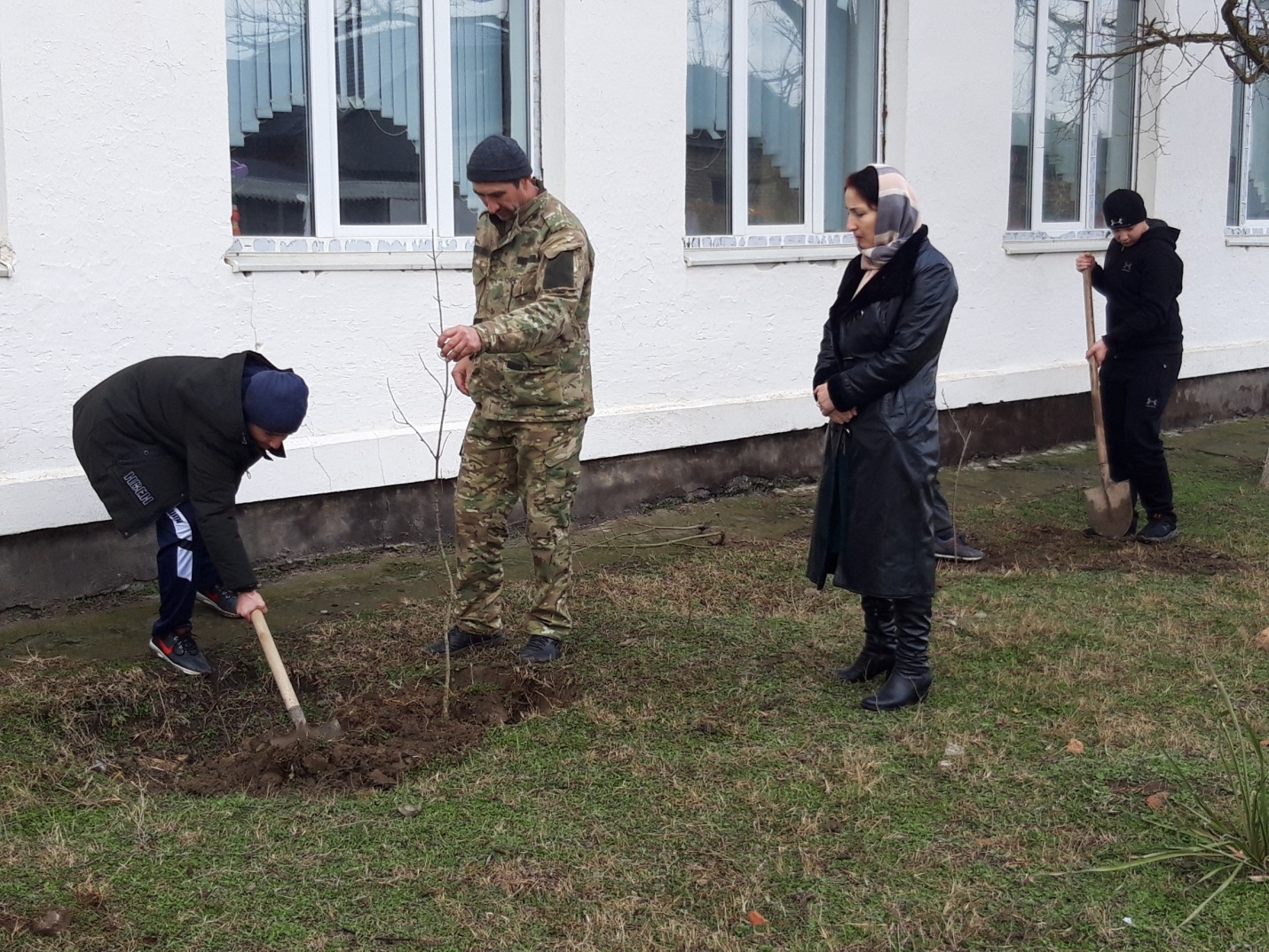 Международный день родного языкаВ ноябре 1990 года на 30-й Генеральной конференции ЮНЕСКО был провозглашен Международный день родного языка - 21 февраля. В этот день все языки признаются равными, во всем мире говорят о важности сохранения родных языков, ведь национальная культура народа жива до тех пор, пока сохраняется национальный язык.13 и 14 февраля в нашей школе прошли уроки «Я и мой родной язык», ученики 8 классов приняли участие в мероприятии «День родного языка».Также, в школе прошел Конкурс плакатов «Сохраним родной язык» среди 5-9 классов, в своих работах ребята показали значимость родного языка,  призывали изучать родной язык.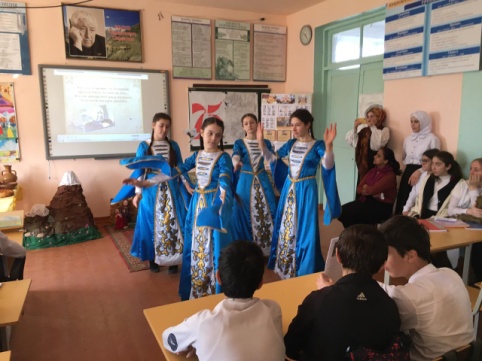 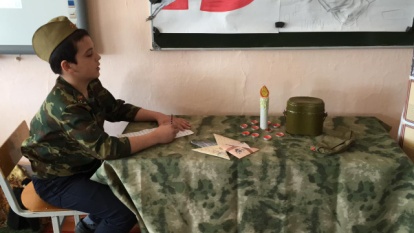 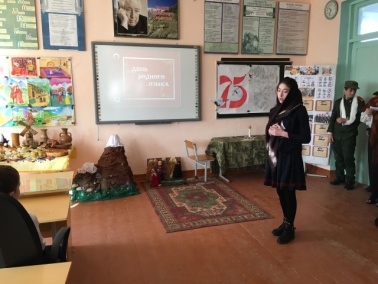 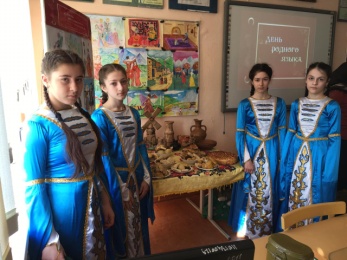 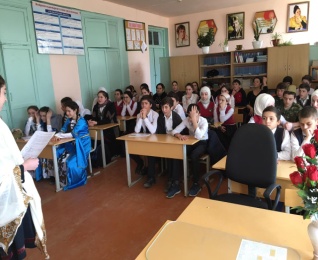 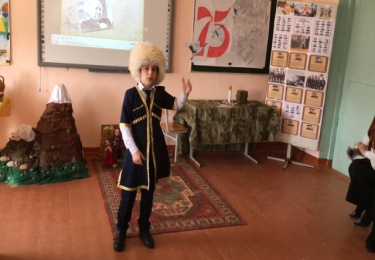 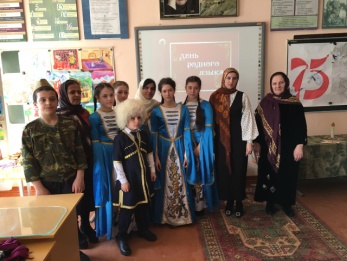 «Армейского чемоданчика»15 февраля, в рамках акции, объявленной Российским Движением Школьников в МКОУ «Аверьяновская СОШ» прошел День «Армейского чемоданчика», посвященный Дню защитника Отечества, и  75-летней годовщине со ДНЯ ВЕЛИКОЙ ПОБЕДЫ.Дню «Армейского чемодана» предшествовала очень кропотливая работа: в течении недели в классных коллективах шел сбор предметов быта и досуга членов своей семьи, прошедших срочную или профессиональную службу (дембельских альбомов, солдатской формы, значков, удостоверений, музыкальных инструментов и т.д.). Затем данные предметы собирались в настоящий армейский чемодан.  В фойе школы была организована выставка «Армейских чемоданчиков», посетителями которой стали учащиеся, учителя, родители и гости школы. 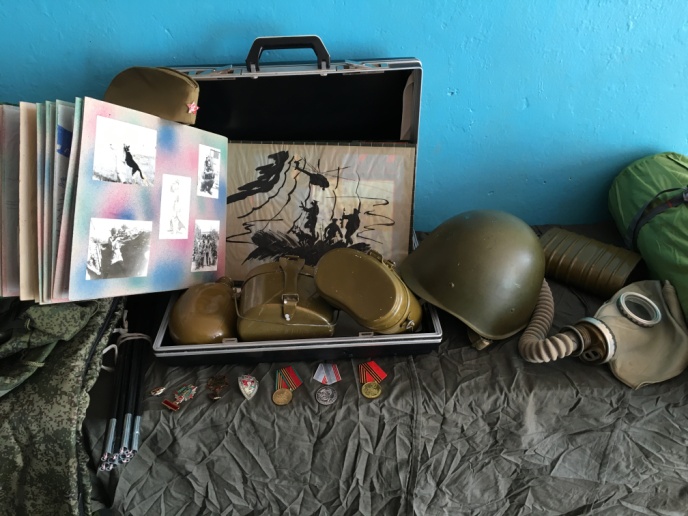 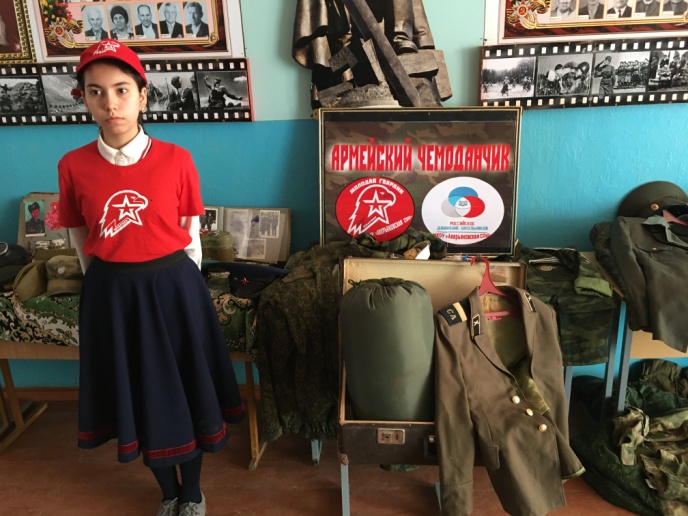 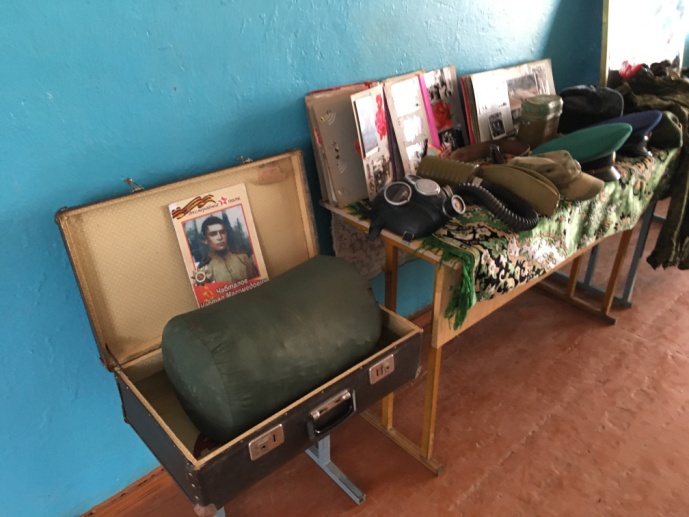 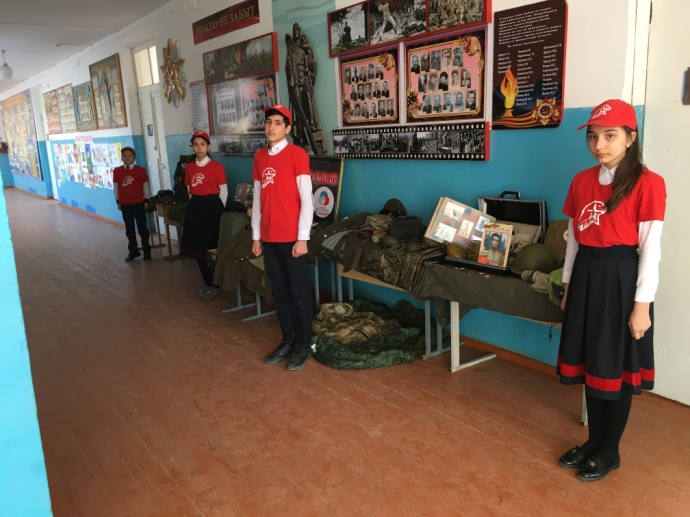 Второй этап отборочных соревнований муниципального уровня «Лига военно-патриотических клубов».15 февраля 2020 года на базе МКОУ «Победовская СОШ» в рамках Всеармейских игр и Армейских международных игр – 2020 года  прошел второй этап отборочных соревнований муниципального уровня «Лига военно-патриотических клубов».      Отряд ЮНАРМЕЙЦЕВ нашей школы принял активное участие в соревнованиях, в результате которых занял 2 место.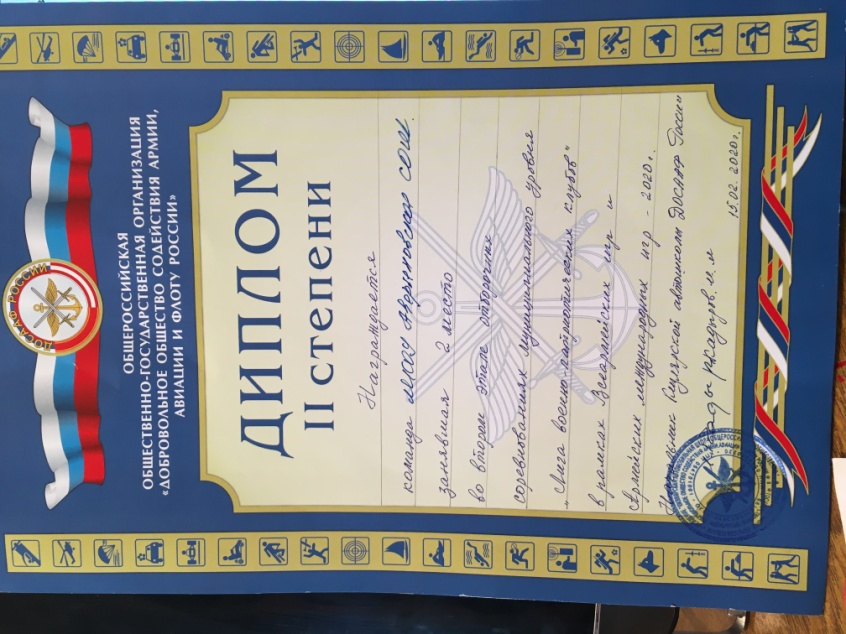 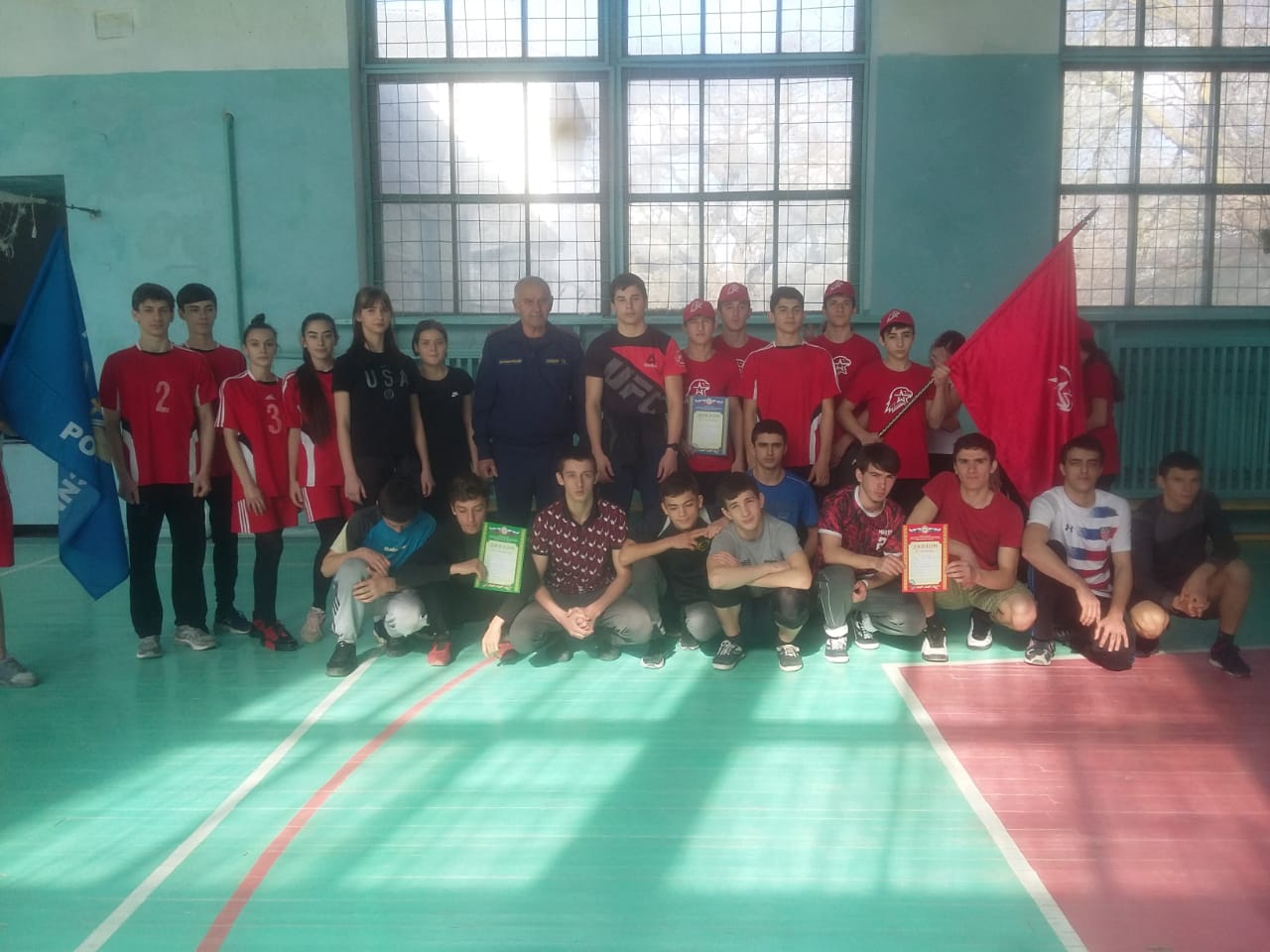 Акция "Сирень Победы"Сирень – это символ весны, светлого праздника. ... В мае 1945 года советских воинов-освободителей, возвращавшихся домой, везде встречали ветками сирени. Высаживать сирень в День Победы стало традицией. Учащиеся и учителя начальной школы приняли участие в акции "Сирень Победы", посадив саженцы сирени на территории школы.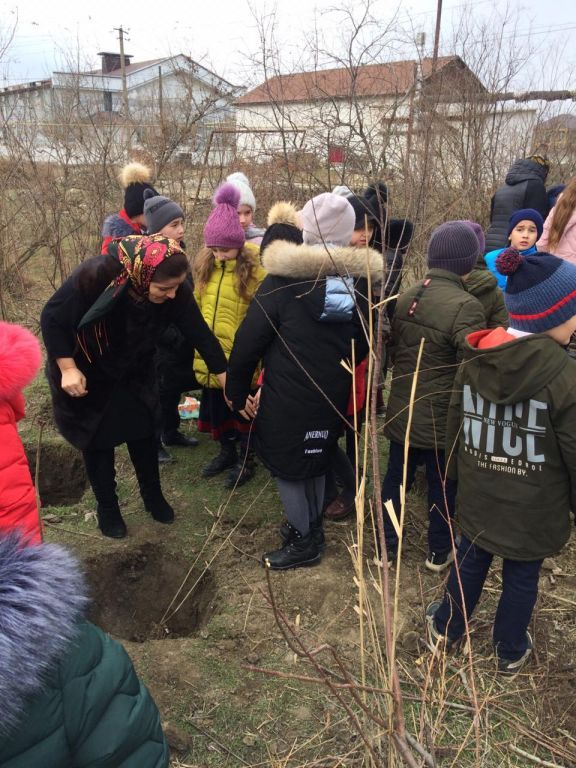 Справка о проведенных в МКОУ «Аверьяновская   СОШ» мероприятиях ,посвященных Дню защитника Отечества. Ко  Дню защитника Отечества  в школе проведены мероприятия, намеченные планом школы. Мероприятия  патриотической направленности  начались с линейки, посвященной Дню юного героя - антифашиста, отмечаемого 8- февраля. 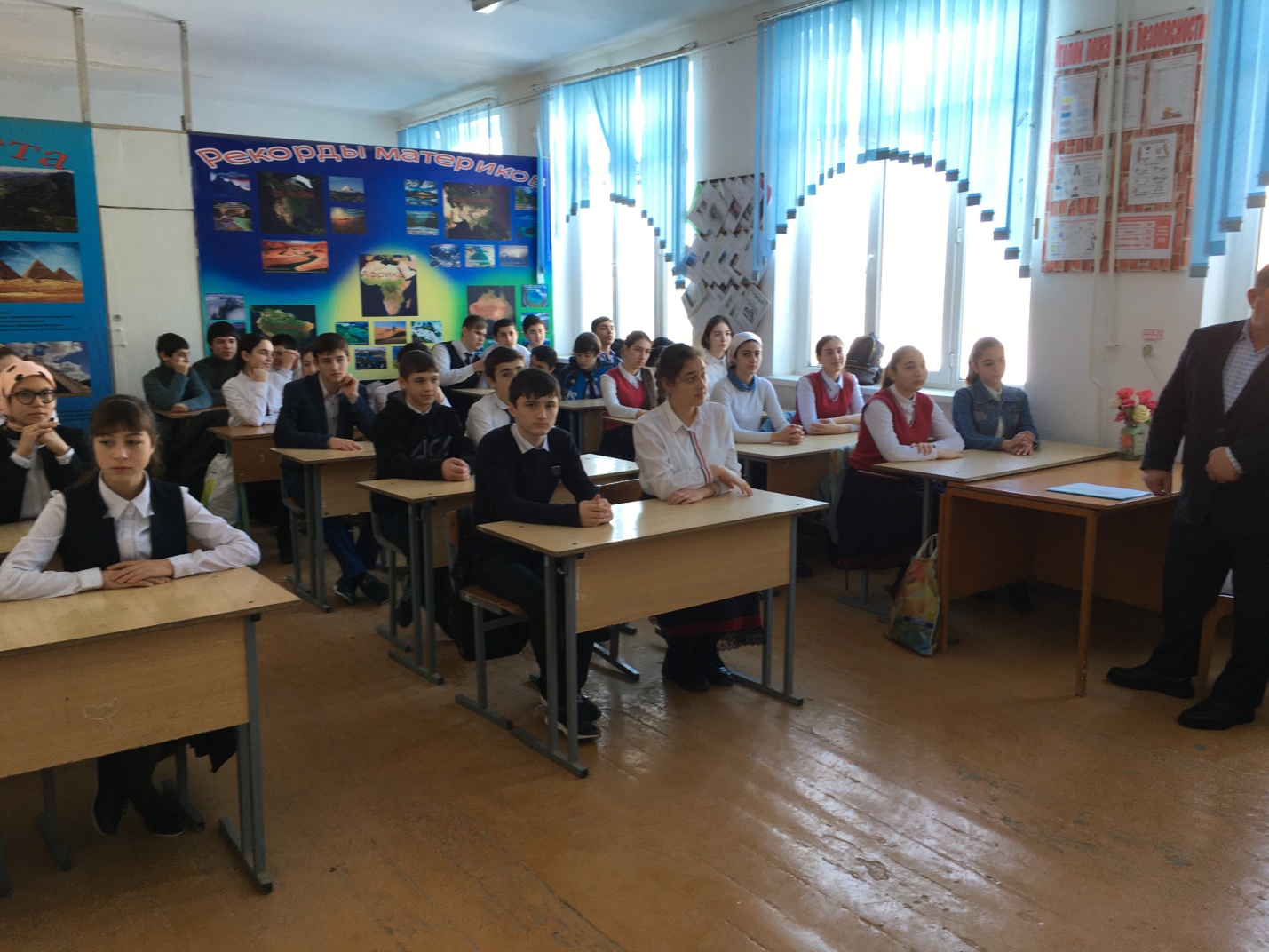    Во всех классах проведены  открытые классные часы на данную тематику. Среди учащихся 1-4 классов проведены  конкурсы чтецов патриотических стихов  и исполнителей  патриотических песен. Жюри определило победителей и призеров. 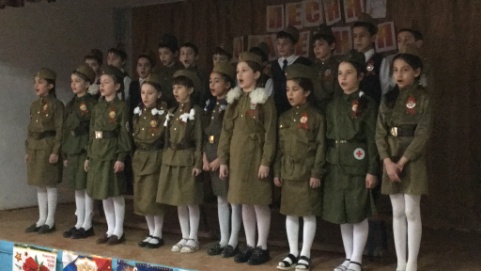 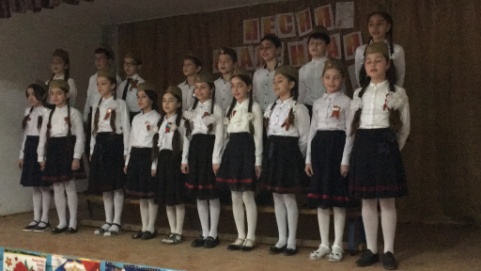      В школе проведен также конкурс стенгазет  среди 7-8 классов. Определены победители и призеры. Можно отметить также конкурс  рисунков, проведенный  в 5-6 классах. Из лучших работ сделан стенд, вывешенный в коридоре школы.    В 8 классах проведена  военно- спортивная игра «Годен к строевой». 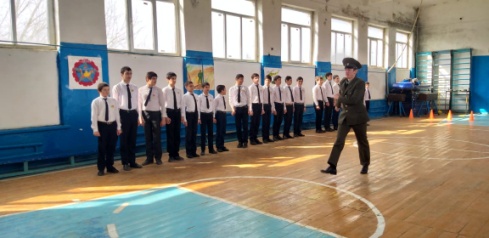 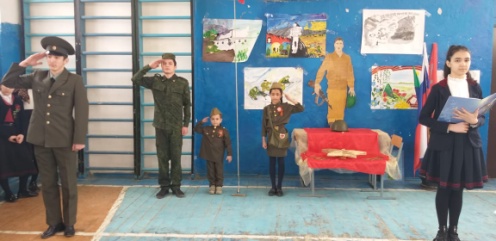 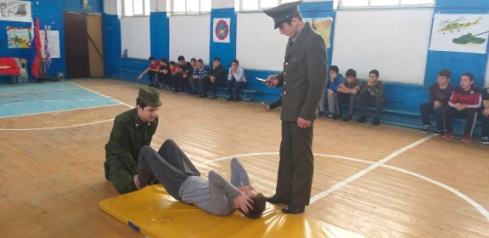 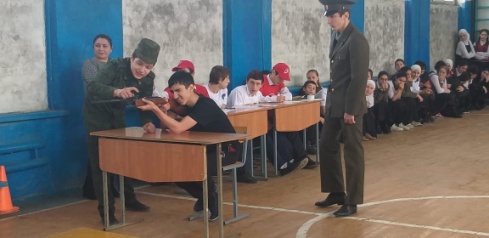 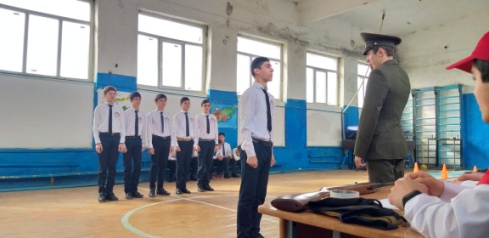 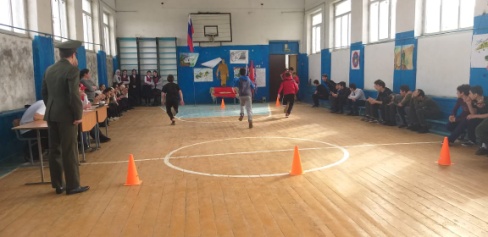 «Аллея Победы»     С каким трудом досталась нашему  народу победа, с какой любовью защищалась родная земля, с каким рвением отстаивалось право на независимость!           Мы не имеем права забыть о подвиге наших предков, даровавших нам мир, жизнь и свободу.      Чтобы увековечить память о наших земляках, участников Великой Отечественной войны  27 февраля в МКОУ «Аверьяновская  СОШ» прошла акция «Аллея Победы» в честь 75-летия Великой Победы в годы Великой Отечественной войны. Учащиеся посадили 75 саженцев  во дворе школы, как символ вечной памяти о подвигах и героях войны.    Акция «Аллея Победы» – это прямая связь старшего и последующих поколений.  Соприкасаясь с военной историей, подрастающее поколение  приобщается к трудовому и ратному подвигу народа, равняется на его лучших представителей, на героических примерах жизни наших великих предков, дедов и отцов учится беззаветному служению Отечеству, готовности встать на его защиту. Пройдут годы и молодые саженцы, высаженные в честь Великой Победы, вырастут во взрослые, красивые деревья и будут надежно хранить память о тех, кто отстоял свободу и независимость нашей Родины. 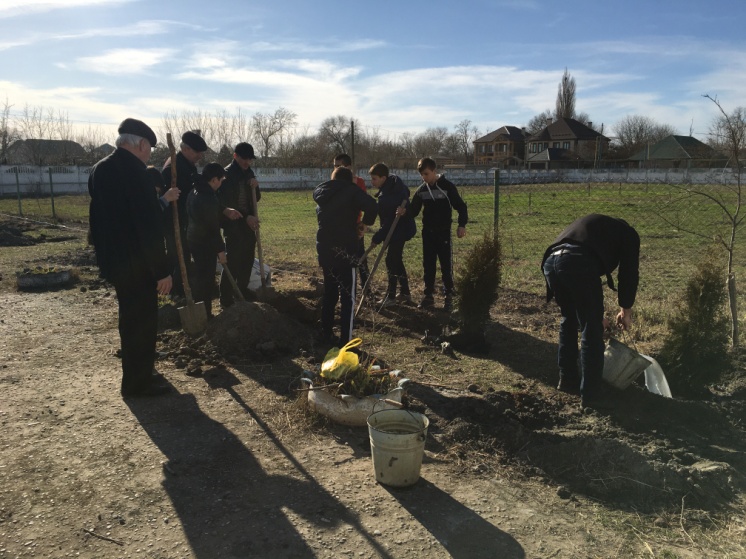 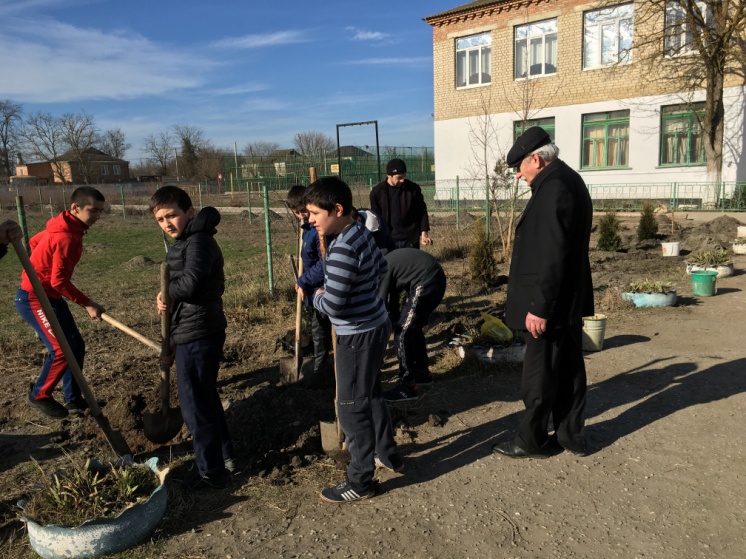 